Семьи могут подать заявление о распоряжении средствами материнского капитала на улучшение жилищных условий сразу в банке, не посещая ПФР.
Подробнее: http://www.pfrf.ru/press_center/~2020/04/14/203663.

#ПФР #важнознать #материнскйкапитал #стопкоронавирус #COVID19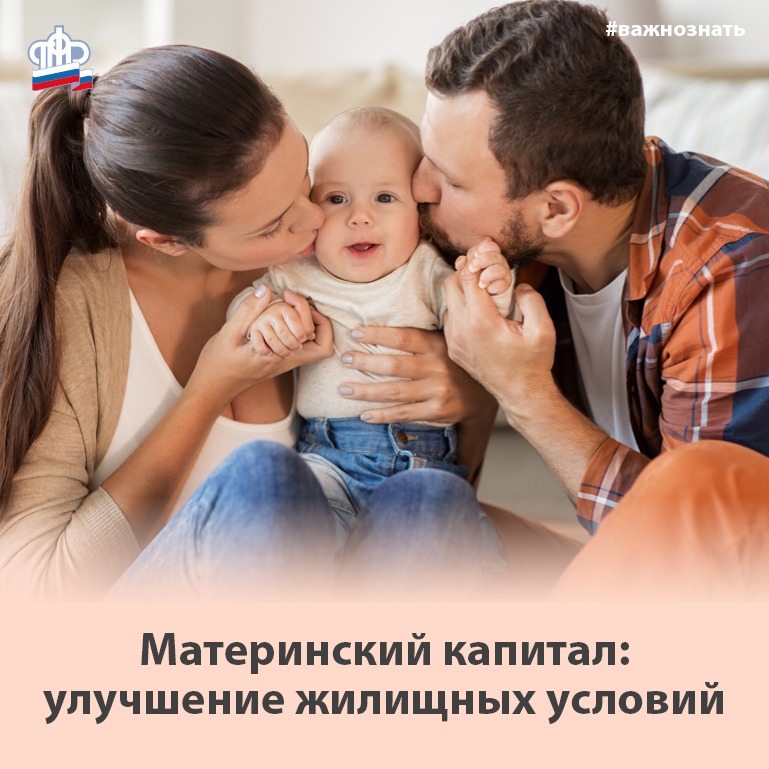 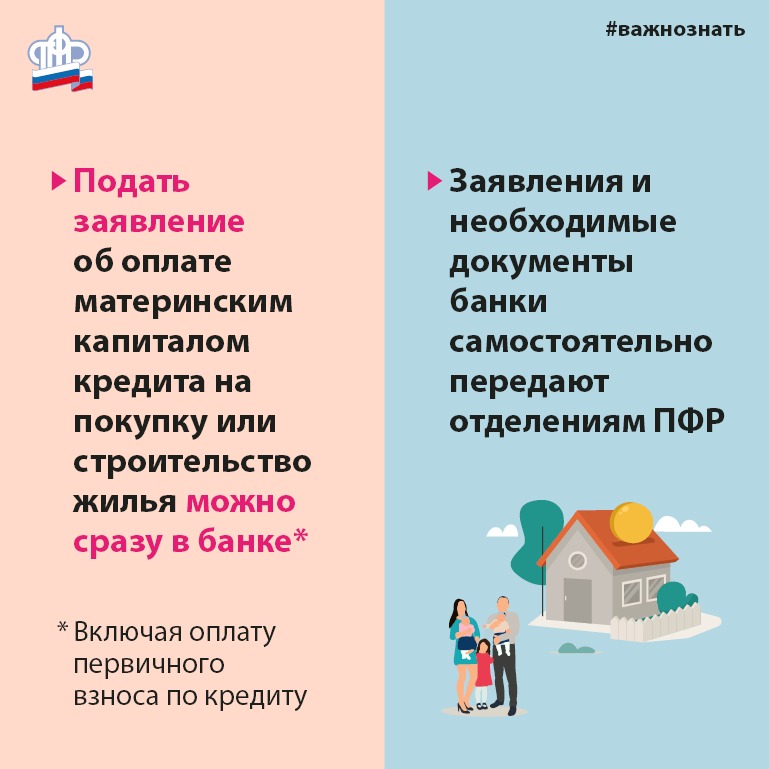 